Katecheza 41 -  Radośnie śpiewamy „Alleluja”Poznasz:- co oznacza słowo Alleluja- kiedy śpiewamy AllelujaSłowo „alleluja” pochodzi z języka hebrajskiego i znaczy „wysławiajcie Pana”. Alleluja jest też radosnym okrzykiem na zmartwychwstanie Pana Jezusa. Poznajcie, jak zachowały się Maria i Maria Magdalena, gdy ujrzały pusty grób
 i usłyszały słowa anioła o tym, że Pan Jezus powstał z martwych.„Anioł zaś przemówił do niewiast: «Wy się nie bójcie! Gdyż wiem, że szukacie Jezusa Ukrzyżowanego. Nie ma Go tu, bo zmartwychwstał, jak zapowiedział. Przyjdźcie, zobaczcie miejsce, gdzie leżał. A idźcie szybko i powiedzcie Jego uczniom: Powstał z martwych i oto udaje się przed wami do Galilei. Tam Go ujrzycie. Oto, co wam powiedziałem». Pośpiesznie więc oddaliły się od grobu, (…) z wielką radością, i pobiegły oznajmić to Jego uczniom”. (Mt 28,5-8)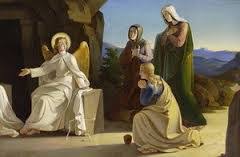 Odpowiedz na pytania: – Kogo szukały kobiety? – Kogo zobaczyły przy grobie? – Co anioł wyjaśnił kobietom? – Co zrobiły kobiety, gdy się dowiedziały, że Jezus powstał z martwych?Śpiew Alleluja podczas Mszy ŚwiętejAlleluja śpiewamy przed Ewangelią -  jest radosnym pozdrowieniem Pana Jezusa i przygotowaniem do uważnego wsłuchania się w Jego słowa.– Jak się zachowujemy, słysząc w kościele taki śpiew? Wstajemy i włączamy się w śpiew. 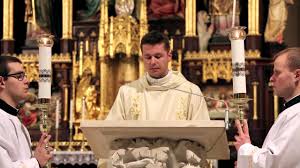 Zapamiętaj: Każda Msza Święta jest radosnym spotkaniem z Panem  Jezusem. Śpiewanie jest jednym ze sposobów wyrażania radości.Zaśpiewaj: (tekst i gesty znajdują się w zeszycie ćwiczeń), melodia https://www.youtube.com/watch?v=c_magVJE71Q                      A, a, a, alleluja. Ho, ho, ho, hosanna.                       Mój Bóg kocha mnie. Jego radość jest w sercu mym.Wykonaj zadania w zeszycie ćwiczeń